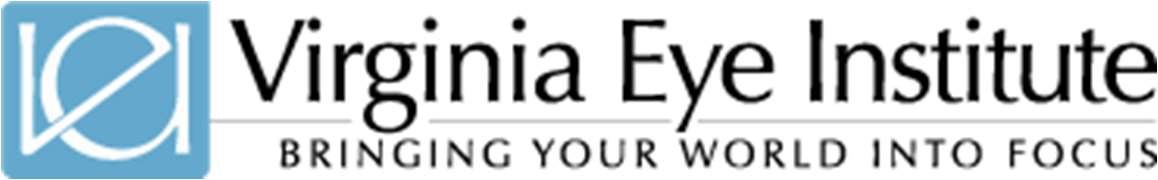 New Refraction Policy, Effective June 1st, 2023. Refraction is the measurement of the focus error of an eye.  It determines the set of lenses that will best focus the light entering the eye. The results of a refraction are used to: (a) determine the health and visual potential of an eye; (b) aid in performing tests such as visual fields; and (c) to prescribe glasses and/or contact lenses.   Refractions are considered to be a “non-medical” service by most insurance companies and therefore a non-covered service.  Accordingly, this amount is charged separately and paid directly by the patient. Medicare does not cover refractions, though some Supplemental Plans do.  This is also the case for Commercial policies – some cover refractions, others do not. VEI will attempt to determine, based on the patient’s insurance policy, whether the service is covered.  If not, the patient has the choice to pay at time of service or be billed after the visit. The time of service fee is $70.   You may discuss with the technician or provider if a refraction is necessary/needed. You must notify the technician prior to the beginning of the exam. NOTE: Should you decline the procedure; we may not be able to determine the cause of your vision problems. ACKNOWLEDGEMENT I have read the above information and understand that the refraction is a non-covered service. I accept full financial responsibility for the cost of this service. The copay and deductible are separate from, and not included in the refraction fee. I understand that I am responsible for this fee if I fail to decline this service before it is performed.  I understand I am responsible for a fee of $70.00 at time of service.I understand I have the right to discuss having the procedure; however, should I fail to notify the technician of my preference, I am responsible to pay for it. Should I wish to be billed for this service instead of paying at time of service, I understand that the fee charged to my account will be $70.00.   ________________________________  	 	________________________________ Patient Signature (Parent for a Minor) 	 	 	Date                                 Refraction Policy 2023 